Avís per als estudiants del MASTEAM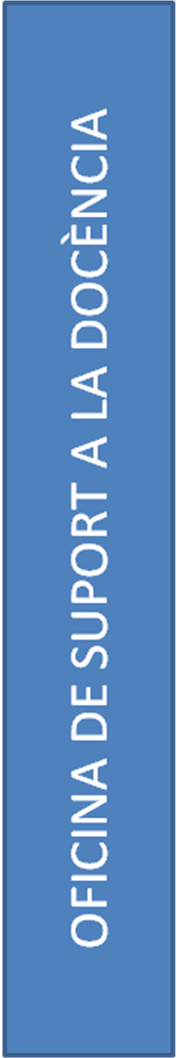 Us recordem que per poder tramitar la reserva de plaça és imprescindible haver obtingut plaça a través de preinscripció.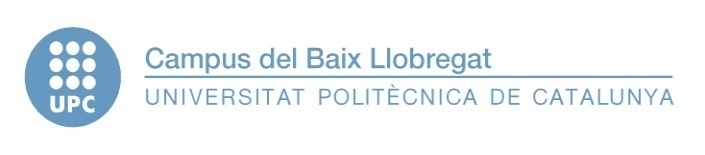 